Quadratic Relations:  Vertex to Standard FormReviewThereforeDISCOVERY
What do you notice about the two graphs?Recall ExpandingWrite the Quadratic Relation in Standard FormVertex to Standard Form of a Quadratic Relation – AssignmentFor each of the following parabolas:State the vertex of the parabolaExpand the equation to standard form.Using a graphing calculator graph each equation (the vertex form and the standard form).  
If you have expanded the equation properly you should see the second parabola being graphed on top of the first parabola.  If you see two parabolas… go back and check your algebra!Sketch the following equation: Use a table of values to sketch 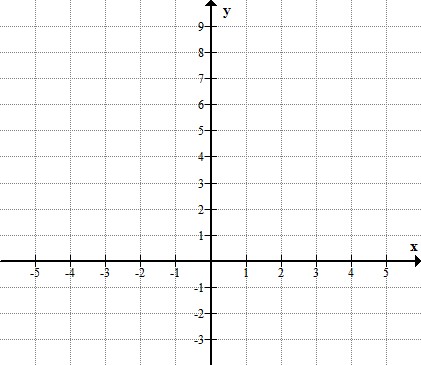 -3 (2x +3)(x – 2)2-2 (x + 3)2y = (x + 6)2y = -2 (x – 7)2y = 3(x – 5)2 – 8Vertex FormVertexStandard Formy-interceptSame Parabola?  (yes/no)y = a(x – h)2 + ky = (x + 2)2 – 5(h, k)y = (x + 2)2 – 5The value of ‘c’ in Standard FormKey ConceptsA quadratic relation can be written in v____________ f__________, __________________, or in s_______________ f____________, _____________________.E______________ and s_______________ the v_____________ f____________ to write the quadratic relation in s___________________ f____________.Given the quadratic relation in vertex form, , the coordinates of the vertex are ____________.Given a quadratic relation in standard form, , the __-_____________ is ____.Vertex FormVertexStandard Formy-interceptSame Parabola?  (yes/no)y = a(x – h)2 + ky = 2(x + 2)2 – 5(h, k)(-2, -5)= 2(x+2)(x+2) – 5 = 2(x2 +2x +2x +4) – 5 = 2(x2 +4x + 4) – 5 = 2x2+8x +8 – 5= 2x2 +8x + 3 		 y = ax2 +bx +c(0, c)(0, 3)Yesy = (x – 7)2 – 4y = - (x + 1)2 – 3y = - (x – 3)2 + 4Vertex FormVertexStandard Formy-interceptSame Parabola?  (yes/no)y = 2(x – 3)2 + 1y = 4(x + 1)2 – 6y =(x + 1)2 – 9y = - (x – 3)2 y = -3(x + 5)2 + 3